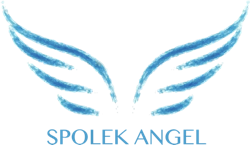 Spolek AngelAngelovova 3183/15, Praha 12Plná mocJá, níže podepsaný/á:	…………………………………………………………………………..datum narození:		…………………………………………………………………………..trvale bytem: 		…………………………………………………………………………..(dále jen “člen spolku”)zmocňujitímto pana / paní: 		………………………………………………………………………….datum narození: 		………………………………………………………………………… trvale bytem: 		………………………………………………………………………..,aby mě zastupoval/a, za mě jednal/a, rozhodoval/a, vznášel/a připomínky anávrhy na členské schůzi členů Spolku Angel, která se koná dne 21. 9. 2022 v ZŠ Angel.V ………………………….., dne ……………………. 2022.……………………………………Podpis zmocniteleZmocnění přijímám:……………………………………Podpis zmocněnce